แบบฟอร์ม การจองห้องพักแบบกลุ่ม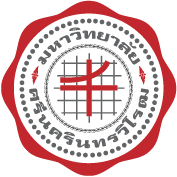 ของนิสิตชั้นปีที่ 2 - 6 ปีการศึกษา 2563หลักเกณฑ์การยื่นความประสงค์1. ขั้นตอนนี้เป็นเพียงการยื่นความประสงค์เลือกแบบการจอง ยังไม่ใช่การได้ห้องพัก2. จับกลุ่ม 4 คน จองอาคารที่พักได้ 4 ที่ หรือ จับกลุ่ม 5 คน จองอาคารที่พักได้ 5 ที่ เท่านั้น3. หากสมาชิกในกลุ่มมีผู้ใดผู้หนึ่งถูกอ้างชื่อหรือถูกแอบอ้างชื่อ โดยไม่มีความประสงค์จะอยู่หอพัก จะถูกตัดสิทธิ์การ   เข้าจองห้องพักทั้งกลุ่ม		4. หากตรวจสอบแล้วพบว่า นิสิตรายใดในกลุ่ม ติด Black list หรือไม่มีสิทธิ์จองห้องพัก 	        หอพักจะตัดสิทธิ์ในการจองห้องพักทั้งกลุ่ม		5. ผู้ที่จะทำการจองห้องพักแบบกลุ่ม ให้มีตัวแทนจองได้เพียง 1 คน		6. นิสิตจะได้ห้องพักเมื่อตัวแทนกลุ่ม 1 คน ทำรายการจองห้องพักผ่านระบบได้สำเร็จแล้วเท่านั้นการส่งแบบฟอร์ม	ส่งแบบฟอร์มทาง E-mail : duangjitm@g.swu.ac.th ระหว่างวันที่ 1-31 พ.ค. 63	(นิสิตจะได้รับการตอบกลับ E-mail ภายใน 7 วัน หากไม่ได้รับการตอบกลับ ติดต่อได้ที่ 0-3739-5520)การจองห้องพัก1. ตรวจสอบรายชื่อผู้มีสิทธิ์จองห้องพัก ก่อนจองห้องพักที่   http://dorm.swu.ac.th/ หรือ https://www.facebook.com/DormSwu	2. จองห้องพักแบบกลุ่ม ที่ https://supreme.swu.ac.th/supreme_dorm/          3.  กำหนดการจองห้องพักจะประกาศให้ทราบอีกครั้ง					        ขอยืนยันว่าข้อมูลทั้งหมดนี้เป็นความจริง				หากตรวจสอบพบว่าเป็นเท็จ จะยินยอมถูกตัดสิทธิ์ในการจองห้องพัก				และให้หอพักรายงานต่อมหาวิทยาลัยเพื่อดำเนินการทางวินัยนิสิตต่อไปที่ชื่อ – นามสกุล(กรุณาเขียนตัวบรรจง)เลขประจำตัวนิสิตคณะเบอร์โทรศัพท์ที่ติดต่อได้